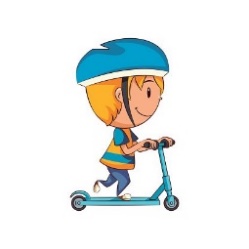 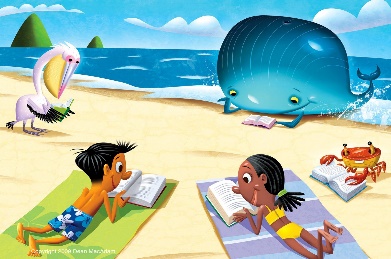 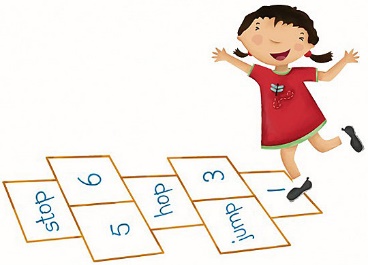 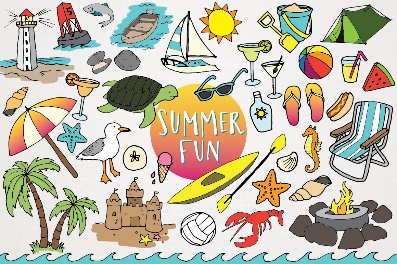 https://k2020.weebly.com/     Check here to find direct links to videos, games, etc.At-Home Learning OptionsJune 8-12MondayTuesdayWednesday ThursdayFridayRaz-Kids:Listen, Read & complete questions for 2 books. Be sure to use your strategies: Eagle Eye, Lips the Fish & Stretchy Snake.Raz-Kids:Listen, Read & complete questions for 2 books.Use your reading strategies. Raz-Kids:Listen, Read & complete questions for 2 booksUse your reading strategies.Raz-Kids:Listen, Read & complete questions for 2 booksUse your reading strategies.Raz-Kids:Listen, Read & complete questions for 2 booksUse your reading strategies.Sight Words    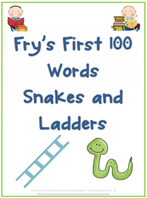 There are six Snakes and Ladders games to choose from. Once one game becomes too easy move on to the next game (see printables included with the learning options last week).Summer Word SearchesSee printables for word search pages.Print or find and trace the summer words with your finger on the screen.Sight Words Make a hopscotch with your sight words. Say each word as you hop on it.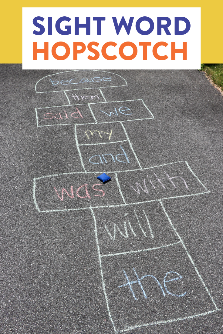 Word FamiliesIn your neatest printing write a list of words that rhyme with cat. ‘at’ word family videoClick hereCan you print a list of words that rhyme with grin?‘in’ word family videoClick hereSight WordsDraw a road on a large piece of paper or outside with chalk. Write some sight words along the road. Have your child drive a car or walk a doll on the road and say each word as they move pass the words.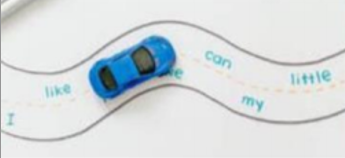 Writing:15 - 20 minutes maximumOpinion Writing (see printables for writing pages)Cupcakes or Cookies?Remember to brainstorm first: Think, Draw and Write.Vowels:a, e, i, o, uVowel Song: click hereComplete vowel sounds sheets. Remember you don’t have to print the sheets off, you can also complete them verbally.Writing: 15 - 20 minutesMy Summer Bucket List (see printables)Video: click hereWhat would you like to do this summer? Brainstorm with an adult and then print your list of ideas!CVC Words(Consonant, Vowel, Consonant) CVC Video: click hereComplete practice sheets. Remember you don’t have to print the sheets off, you can also complete them verbally.You & Your World5 Senses:Listen to Mrs. Hunter read:Our Five SensesClick hereComplete the Five Senses review page (printables)Remember you don’t have to print the sheets off, you can also complete them verbally.MathPlay the Jungle Race Game(see printables)Remember to use the counting on strategy (start with the bigger number, then count on from there).  Start with 5 (the bigger number, then count on): 5…6, 7.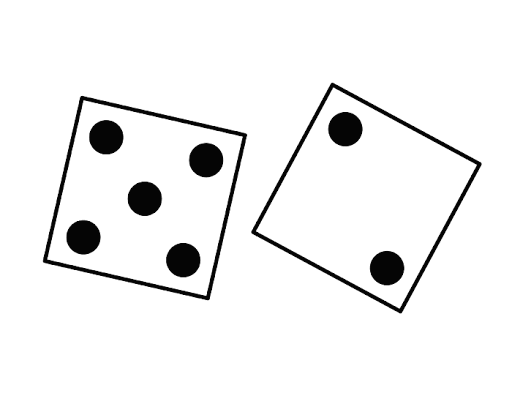 MathMeasurement Scavenger Hunt(see printables)Also, complete practice pages and/or click here for online practice.MathPractice printing the numbers 0 to 10 neatly on a piece of paper or outside with chalk.  Can you print the numbers 11 to 20?Remember to use your best number formation!! MathDraw 2 animals.  How many legs do you see?Draw a picture, use numbers and words.Challenge: Can you write an adding sentence to match your picture?(example: 4 + 0=4)Complete Draw to Add Practice Page or practice online (click here)MathChoose a Math Game to play:Molly’s more or Less Quest (click here)Monster Mansion Match(click here)Molly Adds up to 10(click here)